a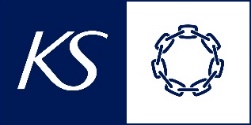 Samling 1: Informasjon til lederForberedelser til samling 1Til hver enkelt samling skal deltakerne gjennomføre forberedelser som skal bidra til å skape førforståelse for temaet på samlingen. Forberedelser gjennomføres individuelt, og er beregnet til å ta ca. 1 time å gjennomføre.Til samling 1 skal følgende forberedelser gjennomføres:Videoleksjon: Personvern i klasserommet / barnehagen
Se gjennom videoleksjonen under. Noter ned spørsmål du ønsker svar på etter å ha sett videoleksjonen og ta med disse til samlingen.For ansatte i barnehage: trykk herFor ansatte i skole: trykk her
Individuell refleksjonsoppgave
Les gjennom dilemmatreningsoppgaven og reflekter over tilhørende spørsmål. Noter ned ett spørsmål du har fra dilemmatreningsoppgaven og ta med spørsmålet ditt til samlingen.Videoleksjonen og dilemmatreningsoppgaven finner du i verktøykassen som hører til samling 1. Det anbefales å distribuere forberedelsene til dine ansatte i god tid, helst 1 uke før samlingen. Gjennomføring av samling 1Tema for den første samlingen er Personvern i klasserommet/barnehagen. Hver samling er beregnet til å ca. 1 time. Presentasjon til samlingen finner du i verktøykassen som hører til samling 1. Introduksjon til temaet (10 min.)I presentasjonen er det utarbeidet noen lysark som gir en introduksjon til temaet (side 3-8). Gå gjennom lysarkene i plenum for å gi en introduksjon til temaet. På side 8 er det mulighet for deg å sette inn egne rutiner eller annen informasjon som gjelder for din kommune/skole/barnehage knyttet til temaet. Dilemmatrening (25 min.)Som del av forberedelsene til samling 1 har deltakerne gjort seg kjent med en dilemmatreningsoppgave og forberedt et spørsmål de ønsker å diskutere på samlingen. Oppgavene har ingen fasitsvar, men skal bidra til å skape refleksjon og øke evnen til å vurdere ulike problemstillinger innenfor temaet.Gi følgende instruksjoner: Gå sammen i grupper på fire og fireSom del av forberedelsene til dagens samling har dere forberedt ett spørsmål som dere ønsker å diskutere med gruppen. Del spørsmålet med hverandre og diskuter om dette er noe dere kan finne ut på egenhånd eller om dere må kontakte noen utenfor skolen/barnehagen.Velg én i gruppen som noterer ned spørsmålene fra gruppen og eventuelt hvilke spørsmål dere ikke finner svaret på. Samle sammen spørsmålene fra gruppene. Praktisk øvelse (20 min.)Hver samling har en praktisk øvelse. Til samling 1 er det utarbeidet en quiz som tar opp ulike tema knyttet til personvern, på en morsom og gøy måte. Quiz finner du i verktøykassen som hører til samling 1. Skriv ut eksemplarer av denne til samlingen.Gi følgende instruksjoner:Gå sammen i de samme gruppene på fire og fireSvar på spørsmålene i utdelt skjemaNår det er gått 15 minutter, gå gjennom spørsmålene i fellesskap. Hva har dere lært? Kanskje kan du kjøpe inn en enkel premie til vinnerne for å skape større engasjement?Kort oppsummering (5 min.)Oppsummer dagens samling i plenum. Noter ned spørsmål eller annet som dere ønsker å finne mer informasjon om til neste samling.  TidsbrukHva10 min.Introduksjon til temaet25 min.Dilemmatrening20 min. Praktisk øvelse5 min. Kort oppsummering